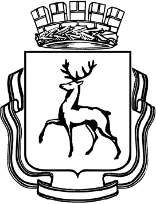 АДМИНИСТРАЦИЯ ГОРОДА НИЖНЕГО НОВГОРОДАПОСТАНОВЛЕНИЕВ соответствии со статьей 179 Бюджетного кодекса Российской Федерации, статьей 52 Устава города Нижнего Новгорода, решением городской Думы города Нижнего Новгорода от 12.12.2018 № 245 «О бюджете города Нижнего Новгорода на 2019 год и на плановый период 2020 - 2021 годов», решением городской Думы города Нижнего Новгорода от 18.12.2019 № 222 «О бюджете города Нижнего Новгорода на 2020 год и на плановый период 2021 - 2022 годов», постановлением администрации города Нижнего Новгорода от 08.04.2014 № 1228 «Об утверждении Порядка разработки, реализации и оценки эффективности муниципальных программ города Нижнего Новгорода и Методических рекомендаций по разработке и реализации муниципальных программ города Нижнего Новгорода» администрация города Нижнего Новгорода постановляет: 1. Внести в муниципальную программу города Нижнего Новгорода «Развитие образования в городе Нижнем Новгороде» на 2019 - 2024 годы», утвержденную постановлением администрации города Нижнего Новгорода от 28.12.2018 № 3773, следующие изменения:1.1. Строку «Объемы бюджетных ассигнований Программы за счет средств бюджета города Нижнего Новгорода» Паспорта программы изложить в следующей редакции:«».1.2. Таблицу 4 изложить в редакции согласно приложению № 1 к настоящему постановлению.1.3. Строку «Объем бюджетных ассигнований Подпрограммы 1» Паспорта Подпрограммы 1 изложить в следующей редакции:«         ».1.4. Строку «Объем бюджетных ассигнований Подпрограммы 2» Паспорта Подпрограммы 2 изложить в следующей редакции:«          ».1.5. Строку «Объем бюджетных ассигнований Подпрограммы 3 за счет средств бюджета города Н.Новгорода» Паспорта Подпрограммы 3 изложить в следующей редакции:«».1.6. Таблицу 6 изложить в редакции согласно приложению № 2 к настоящему постановлению.2. Управлению по связям со СМИ администрации города Нижнего Новгорода обеспечить опубликование настоящего постановления в официальном печатном средстве массовой информации - газете «День города. Нижний Новгород».3. Департаменту правового обеспечения администрации города Нижнего Новгорода (Киселева С.Б.) обеспечить размещение настоящего постановления на официальном сайте администрации города Нижнего Новгорода в информационно - телекоммуникационной сети «Интернет».4. Контроль за исполнением постановления возложить на заместителя главы администрации города Нижнего Новгорода Сачкову Л.А.Е.А.Платонова435 22 774Приложение № 1к постановлению администрациигородаот 02.07.2020  № 2236Таблица 4Ресурсное обеспечение реализации муниципальной программы за счет средств бюджета города Нижнего НовгородаПриложение № 2к постановлению администрациигородаот 02.07.2020  № 2236Таблица 6Планреализации муниципальной программы «Развитие образования в городе Нижнем Новгороде на 2019 - 2024 годы»в 2020 году№ ┌┐Объемы бюджетных ассигнований муниципальной программы за счет средств бюджета города Нижнего НовгородаОбъемы финансирования Программы подлежат корректировке в соответствии с решением городской Думы города Нижнего Новгорода о бюджете на очередной финансовый год.Объем бюджетных ассигнований Подпрограммы 1Объем бюджетных ассигнований Подпрограммы 2Объемы бюджетных ассигнований Подпрограммы 3 за счет средств бюджета города Н.НовгородаИсполняющий полномочияглавы городаЮ.В.ШалабаевНаименование муниципальной программы подпрограммы, основного мероприятияОтветственный исполнитель, соисполнительНаименование муниципальной программы подпрограммы, основного мероприятияОтветственный исполнитель, соисполнитель2019 год2020 год2021 год2022 год2023 год2024 год12456789Развитие образования в городе Нижнем Новгородевсего19 166 275 761,7718 673 309 975,5217 804 815 157,3417 376 799 225,0517 702 160 232,1018 117 127 337,48Развитие образования в городе Нижнем НовгородеДепартамент образования16 059 686 910,6516 440 370 218,3716 588 194 984,0516 671 536 224,0516 980 498 567,1017 378 548 767,48Развитие образования в городе Нижнем НовгородеДепартамент строительства3 106 588 851,122 232 939 757,151 216 620 173,29705 263 001,00721 661 665,00738 578 570,00Подпрограмма 1 «Развитие дошкольного образования»всего9 200 714 511,779 335 382 867,858 728 902 866,708 211 735 469,328 362 376 735,008 558 404 265,00Подпрограмма 1 «Развитие дошкольного образования»Департамент образования7 368 815 309,527 948 424 900,127 941 116 611,418 186 735 469,328 336 800 240,008 532 228 215,00Подпрограмма 1 «Развитие дошкольного образования»Департамент строительства1 831 899 202,251 386 957 967,73787 786 255,2925 000 000,0025 576 495,0026 176 050,001.1.Организация предоставления общедоступного и бесплатного дошкольного образования по общеобразовательным программам дошкольного образованияДепартамент образования6 611 693 315,957 128 245 270,797 125 882 321,417 371 501 179,327 510 312 700,007 686 366 500,001.2.Предоставление компенсации родителям (законным представителям) платы за присмотр и уход за детьмиДепартамент образования625 638 909,79740 829 100,00740 829 100,00740 829 100,00750 366 580,00767 956 360,001.3.Строительство и реконструкция дошкольных образовательных организацийДепартамент строительства317 534 582,7865 900 619,3226 786 700,0025 000 000,0025 576 495,0026 176 050,001.4.Укрепление материально-технической базы муниципальных учреждений (организаций)всего150 022 650,66153 024 649,3774 405 190,0074 405 190,0076 120 960,0077 905 355,001.4.Укрепление материально-технической базы муниципальных учреждений (организаций)Департамент образования131 483 083,7879 350 529,3374 405 190,0074 405 190,0076 120 960,0077 905 355,001.4.Укрепление материально-технической базы муниципальных учреждений (организаций)Департамент строительства18 539 566,8873 674 120,040,000,000,000,001.5.Мероприятия по обеспечению доступной среды для детей с ограниченными возможностями здоровья в дошкольных образовательных организацияхДепартамент образования0,000,000,000,000,000,001.6.Реализация федерального проекта «Содействие занятости женщин - создание условий дошкольного образования для детей в возрасте до трех лет»Департамент строительства1 365 236 171,861 108 283 928,37760 999 555,290,000,000,001.7.Реализация федерального проекта «Жилье»Департамент строительства130 588 880,73139 099 300,000,000,000,000,00Подпрограмма 2 «Развитие общего образования»всего9 035 134 023,358 260 748 486,047 971 011 607,048 056 551 257,578 235 637 560,108 428 694 075,48Подпрограмма 2 «Развитие общего образования»Департамент образования7 760 444 374,487 414 766 696,627 542 177 689,047 376 288 256,577 539 552 390,107 716 291 555,48Подпрограмма 2 «Развитие общего образования»Департамент строительства1 274 689 648,87845 981 789,42428 833 918,00680 263 001,00696 085 170,00712 402 520,002.1Обеспечение предоставления общедоступного и бесплатного начального, основного общего и среднего общего образования по основным общеобразовательным программамДепартамент образования7 506 790 055,997 145 470 874,197 285 931 933,447 120 042 500,977 277 397 660,107 447 991 500,482.2.Строительство и реконструкция организаций общего образованияДепартамент строительства21 666 414,07407 012 711,75324 758 518,00665 263 001,0086 594 440,0088 624 355,002.3.Укрепление материально-технической базы муниципальных учреждений (организаций)всего426 128 439,91508 573 960,50190 058 870,00100 983 470,00103 312 130,00105 733 930,002.3.Укрепление материально-технической базы муниципальных учреждений (организаций)Департамент образования235 432 160,1498 359 788,8385 983 470,0085 983 470,0087 966 230,0090 028 300,002.3.Укрепление материально-технической базы муниципальных учреждений (организаций)Департамент строительства190 696 279,77410 214 171,67104 075 400,0015 000 000,0015 345 900,0015 705 630,002.4.Обеспечение изучения предмета технологии и дополнительного профессионального образованияДепартамент образования11 409 885,25223 600,000,000,000,000,002.5.Мероприятия по обеспечению доступной среды для детей с ограниченными возможностями здоровья в общеобразовательных организацияхДепартамент образования0,000,000,000,000,000,002.6.Предоставление мер социальной поддержки отдельным категориям учащихся муниципальных общеобразовательных организацийДепартамент образования3 562 343,83170 262 433,60170 262 285,60170 262 285,60174 188 500,00178 271 755,002.7.Реализация федерального проекта «Современная школа»Всего1 063 326 955,0329 204 906,000,000,00594 144 830,00608 072 535,002.7.Реализация федерального проекта «Современная школа»Департамент образования1 000 000,00450 000,002.7.Реализация федерального проекта «Современная школа»Департамент строительства1 062 326 955,0328 754 906,000,000,00594 144 830,00608 072 535,002.8.Реализация федерального проекта «Цифровая образовательная среда»Департамент образования2 249 929,270,000,000,000,000,00Подпрограмма 3 «Развитие дополнительного образования и воспитания детей и молодежи, ресурсное обеспечение сферы образования»всего930 427 226,651 077 178 621,631 104 900 683,601 108 512 498,161 104 145 937,001 130 028 997,00Подпрограмма 3 «Развитие дополнительного образования и воспитания детей и молодежи, ресурсное обеспечение сферы образования»Департамент образования930 427 226,651 077 178 621,631 104 900 683,601 108 512 498,161 104 145 937,001 130 028 997,003.1.Оказание муниципальных услуг муниципальными учреждениями (организациями) дополнительного образованияДепартамент образования502 788 480,93620 086 831,95628 088 268,35629 873 609,82644 398 350,00659 504 100,003.2.Укрепление материально-технической базы муниципальных учреждений (организаций)Департамент образования6 763 792,1910 854 103,5421 789 440,0021 789 440,0022 189 597,0022 709 760,003.3.Мероприятия по обеспечению доступной среды для детей с ограниченными возможностями здоровья в организациях дополнительного образованияДепартамент образования0,000,000,000,000,000,003.4.Обеспечение организации отдыха и оздоровления детейДепартамент образования192 460 518,88287 424 424,80322 744 075,25323 566 948,34301 202 020,00308 262 700,003.5.Организация и проведение общегородских мероприятий Департамент образования44 925 668,0064 827 924,4938 862 600,0038 764 500,0039 658 400,0040 588 100,003.6.Обеспечение функций органов местного самоуправленияДепартамент образования24 462 270,2124 033 266,8023 977 200,0023 977 200,0024 530 110,0025 105 137,003.7.Мероприятия по развитию кадровой системы муниципальных образовательных организаций Департамент образования16 841 900,0017 867 100,0018 884 200,0019 985 900,0020 446 770,0020 926 100,003.8.Мероприятия по организации и осуществлению деятельности по опеке и попечительству в отношении несовершеннолетних гражданДепартамент образования41 160 700,0043 354 100,0043 354 100,0043 354 100,0044 353 840,0045 393 560,003.9.Обеспечение бухгалтерского, налогового учета и статистического учета, методическое обеспечение и информационная поддержка образовательных организацийДепартамент образования34 146 296,447 200 800,007 200 800,007 200 800,007 366 850,007 539 540,003.10.Реализация федерального проекта «Кадры для цифровой экономики»Департамент образования100 000,000,003.11.Реализация федерального проекта «Успех каждого ребенкаДепартамент образования66 777 600,001 530 070,05№ п/пНаименование подпрограммы, задачи, основного мероприятия, мероприятияОтветственный за выполнение мероприятия (управление, отдел)СрокСрокПоказатели непосредственного результата реализации мероприятия (далее - ПНР)Показатели непосредственного результата реализации мероприятия (далее - ПНР)Показатели непосредственного результата реализации мероприятия (далее - ПНР)Объемы финансового обеспечения, руб.Объемы финансового обеспечения, руб.Объемы финансового обеспечения, руб.Объемы финансового обеспечения, руб.№ п/пНаименование подпрограммы, задачи, основного мероприятия, мероприятияОтветственный за выполнение мероприятия (управление, отдел)начала реализацииокончания реализацииНаименование ПНРЕд.изм.ЗначениеСобственные городские средстваСредства областного бюджетаСредства федерального бюджетаПрочие источники123456789101112Муниципальная программа «Развитие образования в городе Нижнем Новгороде (2019-2024 годы)» Всего по муниципальной программеМуниципальная программа «Развитие образования в городе Нижнем Новгороде (2019-2024 годы)» Всего по муниципальной программеМуниципальная программа «Развитие образования в городе Нижнем Новгороде (2019-2024 годы)» Всего по муниципальной программеМуниципальная программа «Развитие образования в городе Нижнем Новгороде (2019-2024 годы)» Всего по муниципальной программеМуниципальная программа «Развитие образования в городе Нижнем Новгороде (2019-2024 годы)» Всего по муниципальной программе4 603 716 921,1113 568 944 016,68500 065 285,380,001.Подпрограмма  «Развитие дошкольного образования»Подпрограмма  «Развитие дошкольного образования»Подпрограмма  «Развитие дошкольного образования»Подпрограмма  «Развитие дошкольного образования»Подпрограмма  «Развитие дошкольного образования»Подпрограмма  «Развитие дошкольного образования»Подпрограмма  «Развитие дошкольного образования»2 207 059 871,276 639 030 257,25486 190 285,380,00Задача: Обеспечение государственных гарантий доступности общедоступного и бесплатного дошкольного образования по основным образовательным программамЗадача: Обеспечение государственных гарантий доступности общедоступного и бесплатного дошкольного образования по основным образовательным программамЗадача: Обеспечение государственных гарантий доступности общедоступного и бесплатного дошкольного образования по основным образовательным программамЗадача: Обеспечение государственных гарантий доступности общедоступного и бесплатного дошкольного образования по основным образовательным программамЗадача: Обеспечение государственных гарантий доступности общедоступного и бесплатного дошкольного образования по основным образовательным программамЗадача: Обеспечение государственных гарантий доступности общедоступного и бесплатного дошкольного образования по основным образовательным программамЗадача: Обеспечение государственных гарантий доступности общедоступного и бесплатного дошкольного образования по основным образовательным программамЗадача: Обеспечение государственных гарантий доступности общедоступного и бесплатного дошкольного образования по основным образовательным программам1.1. Обеспечение предоставления общедоступного и бесплатного дошкольного образования по общеобразовательным программам дошкольного образования Обеспечение предоставления общедоступного и бесплатного дошкольного образования по общеобразовательным программам дошкольного образования Обеспечение предоставления общедоступного и бесплатного дошкольного образования по общеобразовательным программам дошкольного образования Обеспечение предоставления общедоступного и бесплатного дошкольного образования по общеобразовательным программам дошкольного образования Обеспечение предоставления общедоступного и бесплатного дошкольного образования по общеобразовательным программам дошкольного образования Обеспечение предоставления общедоступного и бесплатного дошкольного образования по общеобразовательным программам дошкольного образования Обеспечение предоставления общедоступного и бесплатного дошкольного образования по общеобразовательным программам дошкольного образования1 903 952 114,795 224 293 156,000,000,001.1.1.Финансовое обеспечение деятельности МДОУ на выполнение муниципального задания по предоставлению общедоступного и бесплатного дошкольного образования по общеобразовательным программам дошкольного образования.Департамент образования, отдел планирования, исполнения бюджета и статистической отчетности, руководители образовательных учреждений09.01.202031.12.2020Предоставление общедоступного бесплатного дошкольного образования Чел.76 0171 903 952 114,795 171 342 456,000,000,001.1.2.Субсидирование деятельности частных ДООДепартамент образования, отдел планирования, исполнения бюджета и статистической отчетности09.01.202031.12.2020Предоставление 11 частным ДОО субсидий на возмещение затратЧел.8960,0052 950 700,000,000,001.2.Основное мероприятие. Предоставление компенсации родителям (законным представителям) платы за присмотр и уход за детьмиОсновное мероприятие. Предоставление компенсации родителям (законным представителям) платы за присмотр и уход за детьмиОсновное мероприятие. Предоставление компенсации родителям (законным представителям) платы за присмотр и уход за детьмиОсновное мероприятие. Предоставление компенсации родителям (законным представителям) платы за присмотр и уход за детьмиОсновное мероприятие. Предоставление компенсации родителям (законным представителям) платы за присмотр и уход за детьмиОсновное мероприятие. Предоставление компенсации родителям (законным представителям) платы за присмотр и уход за детьми148 108 600,00592 720 500,000,000,001.2.1.Осуществление выплат компенсации части родительской платы за присмотр и уходДепартамент образования, отдел планирования, исполнения бюджета и статистической отчетности, руководители образовательных учреждений09.01.202031.12.2020Компенсация платы за присмотр и уход Чел.66 000148 108 600,00592 720 500,000,000,00Задача. Развитие и модернизация системы дошкольного образования.Задача. Развитие и модернизация системы дошкольного образования.Задача. Развитие и модернизация системы дошкольного образования.Задача. Развитие и модернизация системы дошкольного образования.Задача. Развитие и модернизация системы дошкольного образования.Задача. Развитие и модернизация системы дошкольного образования.Задача. Развитие и модернизация системы дошкольного образования.1.3.Основное мероприятие. Строительство и реконструкция дошкольных образовательных организацийОсновное мероприятие. Строительство и реконструкция дошкольных образовательных организацийОсновное мероприятие. Строительство и реконструкция дошкольных образовательных организацийОсновное мероприятие. Строительство и реконструкция дошкольных образовательных организацийОсновное мероприятие. Строительство и реконструкция дошкольных образовательных организацийОсновное мероприятие. Строительство и реконструкция дошкольных образовательных организацийОсновное мероприятие. Строительство и реконструкция дошкольных образовательных организаций28 891 927,58629 762 492,690,000,001.3.1.Обеспечение реализации федеральных проектов» Содействие занятости женщин - создание условий дошкольного образования для детей в возрасте до трех лет» и «Жилье» за счет собственных городских средствМКУ «ГлавУКС г.Н.Новгорода»09.01.201931.12.2020Количество строящихся объектовЕд.1010 980 373,30119 407 185,950,001.3.2.Детское дошкольное учреждение на 300 мест в застройке земельного участка вдоль ул. Бурнаковская, напротив дома № 26А и Бурнаковского рынка в Московском районе г. Н.НовгородаМКУ «ГлавУКС г.Н.Новгорода»09.01.202001.03.2020Разрешение на ввод объекта в эксплуатацию Ед.13 685 875,7735 667 233,750,000,001.3.2.Детское дошкольное учреждение на 300 мест в застройке земельного участка вдоль ул. Бурнаковская, напротив дома № 26А и Бурнаковского рынка в Московском районе г. Н.НовгородаМКУ «ГлавУКС г.Н.Новгорода»09.01.202001.03.2020Общее количество мест Мест3003 685 875,7735 667 233,750,000,001.3.2.Детское дошкольное учреждение на 300 мест в застройке земельного участка вдоль ул. Бурнаковская, напротив дома № 26А и Бурнаковского рынка в Московском районе г. Н.НовгородаМКУ «ГлавУКС г.Н.Новгорода»09.01.202001.03.2020Количество мест для детей в возрасте до 3 лет.Мест303 685 875,7735 667 233,750,000,001.3.3.Детское дошкольное учреждение на 280 мест на территории по пр.Гагарина (в районе Нижегородской сельскохозяйственной академии) в Приокском  районе г.Н.НовгородаМКУ «ГлавУКС г.Н.Новгорода»09.01.202001.10.2020Разрешение на ввод объекта в эксплуатациюЕд.12 898 584,57119 043 040,000,000,001.3.3.Детское дошкольное учреждение на 280 мест на территории по пр.Гагарина (в районе Нижегородской сельскохозяйственной академии) в Приокском  районе г.Н.НовгородаМКУ «ГлавУКС г.Н.Новгорода»09.01.202001.10.2020Общее количество местМест2802 898 584,57119 043 040,000,000,001.3.3.Детское дошкольное учреждение на 280 мест на территории по пр.Гагарина (в районе Нижегородской сельскохозяйственной академии) в Приокском  районе г.Н.НовгородаМКУ «ГлавУКС г.Н.Новгорода»09.01.202001.10.2020Количество мест для детей в возрасте до 3 лет.Мест802 898 584,57119 043 040,000,000,001.3.4.Отдельно стоящий корпус МБДОУ «Детский сад № 12 «Катюша» на  4 групповые ячейки, расположенный по адресу: г. Н.Новгород, Автозаводский район, Южное шоссе, 50бМКУ «ГлавУКС г.Н.Новгорода»09.01.202031.03.2020Разрешение на ввод объекта в эксплуатацию Ед.11 039 455,6643 049 621,870,000,001.3.4.Отдельно стоящий корпус МБДОУ «Детский сад № 12 «Катюша» на  4 групповые ячейки, расположенный по адресу: г. Н.Новгород, Автозаводский район, Южное шоссе, 50бМКУ «ГлавУКС г.Н.Новгорода»09.01.202031.03.2020Количество мест для детей в возрасте до 3 летМест601 039 455,6643 049 621,870,000,001.3.5.Отдельно стоящий корпус МБДОУ «Детский сад № 7» на  4 групповые ячейки, расположенный по адресу: г. Н.Новгород, Канавинский район, ул. Движенцев, 9аМКУ «ГлавУКС г.Н.Новгорода»09.01.202031.03.2020Разрешение на ввод объекта в эксплуатацию Ед.11 036 749,0739 124 555,080,000,001.3.5.Отдельно стоящий корпус МБДОУ «Детский сад № 7» на  4 групповые ячейки, расположенный по адресу: г. Н.Новгород, Канавинский район, ул. Движенцев, 9аМКУ «ГлавУКС г.Н.Новгорода»09.01.202031.03.2020Количество мест для детей в возрасте до 3 летМест601 036 749,0739 124 555,080,000,001.3.6.Отдельно стоящий корпус МБДОУ «Детский сад № 368» на  4 групповые ячейки, расположенный по адресу: г. Н.Новгород, Ленинский район, пр. Ленина, 49аМКУ «ГлавУКС г.Н.Новгорода»09.01.202029.02.2020Разрешение на ввод объекта в эксплуатацию Ед.11 048 374,0622 119 210,190,000,001.3.6.Отдельно стоящий корпус МБДОУ «Детский сад № 368» на  4 групповые ячейки, расположенный по адресу: г. Н.Новгород, Ленинский район, пр. Ленина, 49аМКУ «ГлавУКС г.Н.Новгорода»09.01.202029.02.2020Количество мест для детей в возрасте до 3 летМест601 048 374,0622 119 210,190,000,001.3.7.Отдельно стоящий корпус МБДОУ «Детский сад № 115» на  4 групповые ячейки, расположенный по адресу: г. Н.Новгород, Московский район, ул. Шаляпина, 5аМКУ «ГлавУКС г.Н.Новгорода»09.01.202031.03.2020Разрешение на ввод объекта в эксплуатацию Ед.11 013 499,0253 150 695,390,000,001.3.7.Отдельно стоящий корпус МБДОУ «Детский сад № 115» на  4 групповые ячейки, расположенный по адресу: г. Н.Новгород, Московский район, ул. Шаляпина, 5аМКУ «ГлавУКС г.Н.Новгорода»09.01.202031.03.2020Количество мест для детей в возрасте до 3 летМест601 013 499,0253 150 695,390,000,001.3.8.Отдельно стоящий корпус МАДОУ «Детский сад № 469» на  4 групповые ячейки, расположенный по адресу: г. Н.Новгород, Нижегородский район, ул.Германа Лопатина, д.3,корп.4МКУ «ГлавУКС г.Н.Новгорода»09.01.202031.03.2020Разрешение на ввод объекта в эксплуатацию Ед.11 055 257,7920 455 938,850,000,001.3.8.Отдельно стоящий корпус МАДОУ «Детский сад № 469» на  4 групповые ячейки, расположенный по адресу: г. Н.Новгород, Нижегородский район, ул.Германа Лопатина, д.3,корп.4МКУ «ГлавУКС г.Н.Новгорода»09.01.202031.03.2020Количество мест для детей в возрасте до 3 летМест601 055 257,7920 455 938,850,000,001.3.9Отдельно стоящий корпус МБДОУ «Детский сад № 119» на  4 групповые ячейки, расположенный по адресу: г. Н.Новгород, Приокский район, ул. Жукова, 23МКУ «ГлавУКС г.Н.Новгорода»09.01.201931.03.2020Разрешение на ввод объекта в эксплуатацию Ед.11 311 660,7653 786 017,110,000,001.3.9Отдельно стоящий корпус МБДОУ «Детский сад № 119» на  4 групповые ячейки, расположенный по адресу: г. Н.Новгород, Приокский район, ул. Жукова, 23МКУ «ГлавУКС г.Н.Новгорода»09.01.201931.03.2020Количество мест для детей в возрасте до 3 летМест601 311 660,7653 786 017,110,000,001.3.10Отдельно стоящий корпус МБДОУ «Детский сад № 434 «Родничок» на  4 групповые ячейки, расположенный по адресу: г. Н.Новгород, Советский район, ул. Корнилова, 12МКУ «ГлавУКС г.Н.Новгорода»09.01.202031.03.2020Разрешение на ввод объекта в эксплуатацию Ед.11 033 647,8130 374 143,000,000,001.3.10Отдельно стоящий корпус МБДОУ «Детский сад № 434 «Родничок» на  4 групповые ячейки, расположенный по адресу: г. Н.Новгород, Советский район, ул. Корнилова, 12МКУ «ГлавУКС г.Н.Новгорода»09.01.202031.03.2020Количество мест для детей в возрасте до 3 летМест601 033 647,8130 374 143,000,000,001.3.11Отдельно стоящий корпус МБДОУ «Детский сад № 364 «Звездочка» на  4 групповые ячейки, расположенный по адресу: г. Н.Новгород, Сормовский район, ул. Энгельса, 25МКУ «ГлавУКС г.Н.Новгорода»09.01.202031.03.2020Разрешение на ввод объекта в эксплуатацию Ед.11 070 996,0627 819 958,030,000,001.3.11Отдельно стоящий корпус МБДОУ «Детский сад № 364 «Звездочка» на  4 групповые ячейки, расположенный по адресу: г. Н.Новгород, Сормовский район, ул. Энгельса, 25МКУ «ГлавУКС г.Н.Новгорода»09.01.202031.03.2020Количество мест для детей в возрасте до 3 летМест601 070 996,0627 819 958,030,000,001.3.12Отдельно стоящий корпус МАДОУ «Детский сад № 114» на  4 групповые ячейки, расположенный по адресу: г. Н.Новгород, Московский район, ул. Народная, 38БМКУ «ГлавУКС г.Н.Новгорода»09.01.202029.02.2020Разрешение на ввод объекта в эксплуатацию Ед.1973 345,6714 491 959,480,000,001.3.12Отдельно стоящий корпус МАДОУ «Детский сад № 114» на  4 групповые ячейки, расположенный по адресу: г. Н.Новгород, Московский район, ул. Народная, 38БМКУ «ГлавУКС г.Н.Новгорода»09.01.202029.02.2020Количество мест для детей в возрасте до 3 летМест60973 345,6714 491 959,480,000,001.3.13Детское дошкольное учреждение в жилом районе «Мещерское озеро» в Канавинском районе г. Н.НовгородаМКУ «ГлавУКС г.Н.Новгорода»09.01.202031.03.2020Разрешение на ввод объекта в эксплуатацию Ед.      11 134 284,0451 272 933,990,000,001.3.13Детское дошкольное учреждение в жилом районе «Мещерское озеро» в Канавинском районе г. Н.НовгородаМКУ «ГлавУКС г.Н.Новгорода»09.01.202031.03.2020Общее количество мест  Мест3201 134 284,0451 272 933,990,000,001.3.13Детское дошкольное учреждение в жилом районе «Мещерское озеро» в Канавинском районе г. Н.НовгородаМКУ «ГлавУКС г.Н.Новгорода»09.01.202031.03.2020Количество мест для детей в возрасте до 3 летМест801 134 284,0451 272 933,990,000,001.3.14Строительство ДОУ в пос. Новое Доскино Автозаводского района г.Н.НовгородаМКУ «ГлавУКС г.Н.Новгорода»09.01.202031.12.2020Выполнение предпроектных проработокДа/нетДа100 000,000,000,000,001.3.15Детское дошкольное учреждение (ДДУ) № 9(номер по генплану)по адресу: г. Нижний Новгород, Ленинский район, ул.Глеба УспенскогоМКУ «ГлавУКС г.Н.Новгорода»28.01.202031.12.2020Оплата земельного налогаДа/нетДа106 522,000,000,000,001.3.16Проведение аварийно-восстановительных работ в здании МБДОУ «Детский сад № 60» расположенного по адресу: г. Нижний Новгород, ул.Рубинчика д. № 17АМКУ «ГлавУКС г.Н.Новгорода»27.02.202025.12.2020Выполнение восстановительных работ%100250 000,000,000,000,001.3.17ДОУ около деревни Новопокровская и МР Кузнечиха в Советском районе (по генплану 38)МКУ «ГлавУКС г.Н.Новгорода»09.01.202031.12.2020Оплата земельного налогаДа/нетДа153 302,000,000,000,001.4. Основное мероприятие. Укрепление материально-технической базы муниципальных учреждений (организаций) Основное мероприятие. Укрепление материально-технической базы муниципальных учреждений (организаций) Основное мероприятие. Укрепление материально-технической базы муниципальных учреждений (организаций) Основное мероприятие. Укрепление материально-технической базы муниципальных учреждений (организаций) Основное мероприятие. Укрепление материально-технической базы муниципальных учреждений (организаций) Основное мероприятие. Укрепление материально-технической базы муниципальных учреждений (организаций) Основное мероприятие. Укрепление материально-технической базы муниципальных учреждений (организаций)85 352 828,9067 671 780,030,000,001.4.1.Мероприятия по мат-техн.обеспечению деятельности МДОУДепартамент образования, отдел планирования, исполнения бюджета и статистической отчетности, отдел капитального ремонта и развития материальной базы образовательных учреждений, руководители образовательных учреждений09.01.202031.12.2020Приобретение оборудования для дошкольных образовательных учрежденийКоличество учреждений29036 371 598,200,000,000,001.4.2.Проведение ремонтных работ в МДОУДепартамент образования, отдел планирования, исполнения бюджета и статистической отчетности, отдел капитального ремонта и развития материальной базы образовательных учреждений, руководители образовательных учреждений09.01.202031.12.2020Проведение ремонитных работ в МДОУКоличество учреждений16042 978 931,130,000,000,001.4.3.Капитальный ремонт МБДОУ «Детский сад № 91 «Кроха», г. Н.Новгород, ул.Дьяконова, д. № 2аМКУ «ГлавУКС г.Н.Новгорода»25.03.202031.12.2020Выполнение работ по капитальному ремонту кровли%100169 145,451 939 400,001.4.4.Капитальный ремонт МБДОУ «Детский сад № 22», г. Н.Новгород, пр.Молодежный, д. № 34МКУ «ГлавУКС г.Н.Новгорода»25.03.202031.12.2020Выполнение работ по капитальному ремонту кровли%100189 545,452 327 300,001.4.5.Капитальный ремонт МБДОУ «Детский сад № 74 «Радуга», г. Н.Новгород, ул.Ватутина, д. № 14аМКУ «ГлавУКС г.Н.Новгорода»25.03.202031.12.2020Выполнение работ по капитальному ремонту кровли%100169 145,451 939 400,001.4.6.Капитальный ремонт МБДОУ «Детский сад № 6 «Светлячок», г. Н.Новгород, ул.Вольская, д. № 1МКУ «ГлавУКС г.Н.Новгорода»25.03.202031.12.2020Выполнение работ по капитальному ремонту кровли%100260 945,453 685 000,001.4.7.Капитальный ремонт МБДОУ «Детский сад № 231», г. Н.Новгород, ул.Гороховецкая, д. № 24аМКУ «ГлавУКС г.Н.Новгорода»25.03.202031.12.2020Выполнение работ по капитальному ремонту кровли%100325 345,553 103 100,001.4.8.Капитальный ремонт МБДОУ «Детский сад № 433», г. Н.Новгород, ул.Есенина , д. № 7аМКУ «ГлавУКС г.Н.Новгорода»25.03.202031.12.2020Выполнение работ по капитальному ремонту кровли%100312 045,454 654 600,001.4.9.Капитальный ремонт МБДОУ «Детский сад № 290», г. Н.Новгород, пр.Ленина , д. № 50аМКУ «ГлавУКС г.Н.Новгорода»25.03.202031.12.2020Выполнение работ по капитальному ремонту кровли%100209 945,452 715 200,001.4.10Капитальный ремонт МБДОУ «Детский сад № 275», г. Н.Новгород, ул.Таганская , д. № 9аМКУ «ГлавУКС г.Н.Новгорода»25.03.202031.12.2020Выполнение работ по капитальному ремонту кровли%100169 145,451 939 400,001.4.11.Капитальный ремонт МБДОУ «Детский сад № 278», г. Н.Новгород, ул.Композиторская , д. № 3МКУ «ГлавУКС г.Н.Новгорода»25.03.202031.12.2020Выполнение работ по капитальному ремонту кровли%100209 945,452 715 200,001.4.12Капитальный ремонт МБДОУ «Детский сад № 74», г. Н.Новгород, ул.Коминтерна , д. № 54МКУ «ГлавУКС г.Н.Новгорода»25.03.202031.12.2020Выполнение работ по капитальному ремонту кровли%100189 545,452 327 300,001.4.13Капитальный ремонт МБДОУ «Детский сад № 115», г. Н.Новгород, ул.Хохломская , д. № 5МКУ «ГлавУКС г.Н.Новгорода»25.03.202031.12.2020Выполнение работ по капитальному ремонту кровли%100189 545,452 327 300,001.4.14Капитальный ремонт МБДОУ «Детский сад № 302», г. Н.Новгород, ул.Черняховского , д. № 14аМКУ «ГлавУКС г.Н.Новгорода»25.03.202031.12.2020Выполнение работ по капитальному ремонту кровли%100169 145,451 939 400,001.4.15Капитальный ремонт МБДОУ «Детский сад № 136», г. Н.Новгород, ул.Грузинская , д. № 12вМКУ «ГлавУКС г.Н.Новгорода»25.03.202031.12.2020Выполнение работ по капитальному ремонту кровли%100169 145,451 939 400,001.4.16Капитальный ремонт МБДОУ «Детский сад № 38», г. Н.Новгород, пер.Крутой , д. № 11сМКУ «ГлавУКС г.Н.Новгорода»25.03.202031.12.2020Выполнение работ по капитальному ремонту кровли%100220 145,452 909 200,001.4.17Капитальный ремонт МБДОУ «Детский сад № 230», г. Н.Новгород, ул.Гоголя , д. № 16аМКУ «ГлавУКС г.Н.Новгорода»25.03.202031.12.2020Выполнение работ по капитальному ремонту кровли%100312 045,454 654 600,001.4.18Капитальный ремонт МБДОУ «Детский сад № 205», г. Н.Новгород, ул.Луганская , д. № 8МКУ «ГлавУКС г.Н.Новгорода»25.03.202031.12.2020Выполнение работ по капитальному ремонту кровли, системы электроснабжения, системы отопления%100664 505,456 882 000,001.4.19Капитальный ремонт МБДОУ «Детский сад № 276 «Антошка», г. Н.Новгород, ул.Пушкина, д. № 13/6МКУ «ГлавУКС г.Н.Новгорода»25.03.202031.12.2020Выполнение работ по капитальному ремонту кровли%100312 045,454 654 600,001.4.20Капитальный ремонт структурное подразделение МБОУ «Школа № 18» детский сад , г. Н.Новгород, ул.Белинского, д. № 35аМКУ «ГлавУКС г.Н.Новгорода»25.03.202031.12.2020Выполнение работ по капитальному ремонту кровли%100558 885,451 939 400,001.4.21Капитальный ремонт МБДОУ «Детский сад № 30 «Зоренька», г. Н.Новгород, ул.Внутриквартальная, д. № 4МКУ «ГлавУКС г.Н.Новгорода»25.03.202031.12.2020Выполнение работ по капитальному ремонту кровли%100209 945,452 715 200,001.4.22Капитальный ремонт МАДОУ «Детский сад № 11 «Семицветик», г. Н.Новгород, ул.Иванова Василия, д. № 15аМКУ «ГлавУКС г.Н.Новгорода»25.03.202031.12.2020Выполнение работ по капитальному ремонту кровли%100209 945,452 715 200,001.4.23Капитальный ремонт МБДОУ «Детский сад № 90 «Ягодка», г. Н.Новгород, ул.Мокроусова, д. № 10аМКУ «ГлавУКС г.Н.Новгорода»25.03.202031.12.2020Выполнение работ по капитальному ремонту кровли%100169 145,451 939 400,001.4.24Капитальный ремонт МБДОУ «Детский сад № 102», г. Н.Новгород, ул.Коминтерна, д. № 193аМКУ «ГлавУКС г.Н.Новгорода»25.03.202031.12.2020Выполнение работ по капитальному ремонту кровли%100163 045,451 823 000,001.4.25Капитальный ремонт с переоборудованием здания в 12 групповой детский сад, расположенный по адресу г. Н.Новгород, ул. Сергея Есенина, д.№ 39аМКУ «ГлавУКС г.Н.Новгорода»31.01.202031.03.2020Оплата работ, выполненных в прошлом годуДа/нетДа449 999,573 262 170,431.4.26Капитальный ремонт здания № 2 (ул. Трамвайная д.83), МАДОУ «Детский сад № 453»МКУ «ГлавУКС г.Н.Новгорода»31.01.202031.03.2020Оплата работ, выполненных в прошлом годуДа/нетДа0,00625 009,60Задача. Создание условий для получения дошкольного образования детьми с ограниченными возможностями здоровьяЗадача. Создание условий для получения дошкольного образования детьми с ограниченными возможностями здоровьяЗадача. Создание условий для получения дошкольного образования детьми с ограниченными возможностями здоровьяЗадача. Создание условий для получения дошкольного образования детьми с ограниченными возможностями здоровьяЗадача. Создание условий для получения дошкольного образования детьми с ограниченными возможностями здоровьяЗадача. Создание условий для получения дошкольного образования детьми с ограниченными возможностями здоровьяЗадача. Создание условий для получения дошкольного образования детьми с ограниченными возможностями здоровьяЗадача. Создание условий для получения дошкольного образования детьми с ограниченными возможностями здоровья1.5.Основное мероприятие. Мероприятия по обеспечению доступной среды для детей с ограниченными возможностями здоровья  в дошкольных образовательных организацияхОсновное мероприятие. Мероприятия по обеспечению доступной среды для детей с ограниченными возможностями здоровья  в дошкольных образовательных организацияхОсновное мероприятие. Мероприятия по обеспечению доступной среды для детей с ограниченными возможностями здоровья  в дошкольных образовательных организацияхОсновное мероприятие. Мероприятия по обеспечению доступной среды для детей с ограниченными возможностями здоровья  в дошкольных образовательных организацияхОсновное мероприятие. Мероприятия по обеспечению доступной среды для детей с ограниченными возможностями здоровья  в дошкольных образовательных организацияхОсновное мероприятие. Мероприятия по обеспечению доступной среды для детей с ограниченными возможностями здоровья  в дошкольных образовательных организацияхОсновное мероприятие. Мероприятия по обеспечению доступной среды для детей с ограниченными возможностями здоровья  в дошкольных образовательных организациях0,000,000,000,001.5.1.Мероприятия по обеспечению доступной среды для детей с ограниченными возможностями здоровья в дошкольных образовательных организацияхДепартамент образования, руководители образовательных учреждений09.01.202031.12.2020Количество оборудованных учрежденийКоличество учреждений00,000,000,000,001.6.Основное мероприятие. «Реализация федерального проекта»Содействие занятости женщин - создание условий дошкольного образования для детей в возрасте до трех лет»Основное мероприятие. «Реализация федерального проекта»Содействие занятости женщин - создание условий дошкольного образования для детей в возрасте до трех лет»Основное мероприятие. «Реализация федерального проекта»Содействие занятости женщин - создание условий дошкольного образования для детей в возрасте до трех лет»Основное мероприятие. «Реализация федерального проекта»Содействие занятости женщин - создание условий дошкольного образования для детей в возрасте до трех лет»Основное мероприятие. «Реализация федерального проекта»Содействие занятости женщин - создание условий дошкольного образования для детей в возрасте до трех лет»Основное мероприятие. «Реализация федерального проекта»Содействие занятости женщин - создание условий дошкольного образования для детей в возрасте до трех лет»Основное мероприятие. «Реализация федерального проекта»Содействие занятости женщин - создание условий дошкольного образования для детей в возрасте до трех лет»5 979 500,0020 257 928,53486 190 285,380,001.6.1.Детское дошкольное учреждение у д.№7 по ул.Усилова в Нижегородском районе г.Н.НовгородаМКУ «ГлавУКС г.Н.Новгорода»01.04.202030.06.2020Положительное заключение госэкспертизы ПСДДа/нетДа496 300,001 681 222,2540 349 334,100,001.6.1.Детское дошкольное учреждение у д.№7 по ул.Усилова в Нижегородском районе г.Н.Новгорода09.01.202031.12.2020Заключение муниципального контракта на выполнение работ по строительству объектаЕд.      1496 300,001 681 222,2540 349 334,100,001.6.2.Детское дошкольное учреждение по ул. Куйбышева в Московском районе г. Н.НовгородаМКУ «ГлавУКС г.Н.Новгорода»09.01.202031.07.2020Положительное заключение госэкспертизы ПСДДа/нетДа496 300,001 681 222,2540 349 334,100,001.6.2.Детское дошкольное учреждение по ул. Куйбышева в Московском районе г. Н.НовгородаМКУ «ГлавУКС г.Н.Новгорода»01.08.202031.12.2020Заключение муниципального контракта на выполнение работ по строительству объектаЕд.      1496 300,001 681 222,2540 349 334,100,001.6.3.Детское дошкольное учреждение ул. Молитовская в Ленинском районе г. Н.НовгородаМКУ «ГлавУКС г.Н.Новгорода»09.01.202031.07.2020Положительное заключение госэкспертизы ПСДДа/нетДа496 300,001 681 222,2540 349 334,100,001.6.3.Детское дошкольное учреждение ул. Молитовская в Ленинском районе г. Н.НовгородаМКУ «ГлавУКС г.Н.Новгорода»01.08.202031.12.2020Заключение муниципального контракта на выполнение работ по строительству объектаЕд.      1496 300,001 681 222,2540 349 334,100,001.6.4.Детское дошкольное учреждение ул. Красноуральская в Автозаводском районе г. Н.НовгородаМКУ «ГлавУКС г.Н.Новгорода»09.01.202031.07.2020Положительное заключение госэкспертизы ПСДДа/нетДа496 300,001 681 222,2540 349 334,100,001.6.4.Детское дошкольное учреждение ул. Красноуральская в Автозаводском районе г. Н.НовгородаМКУ «ГлавУКС г.Н.Новгорода»01.08.202031.12.2020Заключение муниципального контракта на выполнение работ по строительству объектаЕд.      1496 300,001 681 222,2540 349 334,100,001.6.5.Детское дошкольное учреждение в ЖК «Новая Кузнечиха» в Советском районе г.Н.НовгородаМКУ «ГлавУКС г.Н.Новгорода»01.04.202030.06.2020Заключение муниципального контракта на выполнение работ по строительству объектаЕд.      1874 500,002 962 954,3271 110 903,720,001.6.6.Детское дошкольное учреждение по ул.Верховая в Приокском районе г.Н.НовгородаМКУ «ГлавУКС г.Н.Новгорода»09.01.202030.06.2020Положительное заключение госэкспертизы ПСДДа/нетДа874 500,002 962 954,3271 110 903,720,001.6.6.Детское дошкольное учреждение по ул.Верховая в Приокском районе г.Н.НовгородаМКУ «ГлавУКС г.Н.Новгорода»01.07.202031.12.2020Заключение муниципального контракта на выполнение работ по строительству объектаЕд.      1874 500,002 962 954,3271 110 903,720,001.6.7.Детское дошкольное учреждение по ул.Есенина,31, 35 в Канавинском районе г.Н.НовгородаМКУ «ГлавУКС г.Н.Новгорода»09.01.202030.06.2020Положительное заключение госэкспертизы ПСДДа/нетДа874 500,002 962 954,3271 110 903,720,001.6.7.Детское дошкольное учреждение по ул.Есенина,31, 35 в Канавинском районе г.Н.НовгородаМКУ «ГлавУКС г.Н.Новгорода»01.07.202031.12.2020Заключение муниципального контракта на выполнение работ по строительству объектаЕд.      1874 500,002 962 954,3271 110 903,720,001.6.8.Детское дошкольное учреждение по ул.Ванеева, у дома № 221 в Советском районе г.Н.НовгородаМКУ «ГлавУКС г.Н.Новгорода»09.01.202030.06.2020Положительное заключение госэкспертизы ПСДДа/нетДа496 300,001 681 222,2540 349 334,100,001.6.8.Детское дошкольное учреждение по ул.Ванеева, у дома № 221 в Советском районе г.Н.НовгородаМКУ «ГлавУКС г.Н.Новгорода»01.07.202031.12.2020Заключение муниципального контракта на выполнение работ по строительству объектаЕд.      1496 300,001 681 222,2540 349 334,100,001.6.9.Детское дошкольное учреждение по ул.Генерала Зимина, у дома № 40 в Канавинском районе г.Н.НовгородаМКУ «ГлавУКС г.Н.Новгорода»09.01.202030.06.2020Положительное заключение госэкспертизы ПСДДа/нетДа874 500,002 962 954,3271 110 903,720,001.6.9.Детское дошкольное учреждение по ул.Генерала Зимина, у дома № 40 в Канавинском районе г.Н.НовгородаМКУ «ГлавУКС г.Н.Новгорода»01.07.202031.12.2020Заключение муниципального контракта на выполнение работ по строительству объектаЕд.      1874 500,002 962 954,3271 110 903,720,001.7.Основное мероприятие. «Реализация федерального проекта «Жилье»Основное мероприятие. «Реализация федерального проекта «Жилье»Основное мероприятие. «Реализация федерального проекта «Жилье»Основное мероприятие. «Реализация федерального проекта «Жилье»Основное мероприятие. «Реализация федерального проекта «Жилье»Основное мероприятие. «Реализация федерального проекта «Жилье»Основное мероприятие. «Реализация федерального проекта «Жилье»34 774 900,00104 324 400,000,000,001.7.1.Детское дошкольное учреждение (№ 13 по генплану), расположенное по адресу: Нижегородская область, г.Нижний Новгород, Сормовский район, проспект КораблестроителейМКУ «ГлавУКС г.Н.Новгорода»01.09.202001.10.2020Разрешение на ввод объекта в эксплуатациюЕд.134 774 900,00104 324 400,000,000,001.7.1.Детское дошкольное учреждение (№ 13 по генплану), расположенное по адресу: Нижегородская область, г.Нижний Новгород, Сормовский район, проспект КораблестроителейМКУ «ГлавУКС г.Н.Новгорода»01.09.202001.10.2020Общее количество мест Мест29034 774 900,00104 324 400,000,000,002.Подпрограмма «Развитие общего образования»Подпрограмма «Развитие общего образования»Подпрограмма «Развитие общего образования»Подпрограмма «Развитие общего образования»Подпрограмма «Развитие общего образования»Подпрограмма «Развитие общего образования»Подпрограмма «Развитие общего образования»1 414 506 228,216 834 885 959,4313 875 000,000,00Задача. Обеспечение государственных гарантий по обеспечению общедоступного и бесплатного начального, основного общего и среднего образования по основным образовательным программамЗадача. Обеспечение государственных гарантий по обеспечению общедоступного и бесплатного начального, основного общего и среднего образования по основным образовательным программамЗадача. Обеспечение государственных гарантий по обеспечению общедоступного и бесплатного начального, основного общего и среднего образования по основным образовательным программамЗадача. Обеспечение государственных гарантий по обеспечению общедоступного и бесплатного начального, основного общего и среднего образования по основным образовательным программамЗадача. Обеспечение государственных гарантий по обеспечению общедоступного и бесплатного начального, основного общего и среднего образования по основным образовательным программамЗадача. Обеспечение государственных гарантий по обеспечению общедоступного и бесплатного начального, основного общего и среднего образования по основным образовательным программамЗадача. Обеспечение государственных гарантий по обеспечению общедоступного и бесплатного начального, основного общего и среднего образования по основным образовательным программамЗадача. Обеспечение государственных гарантий по обеспечению общедоступного и бесплатного начального, основного общего и среднего образования по основным образовательным программам2.1.Обеспечение предоставления общедоступного и бесплатного начального, основного общего и среднего общего образования по основным общеобразовательным программамОбеспечение предоставления общедоступного и бесплатного начального, основного общего и среднего общего образования по основным общеобразовательным программамОбеспечение предоставления общедоступного и бесплатного начального, основного общего и среднего общего образования по основным общеобразовательным программамОбеспечение предоставления общедоступного и бесплатного начального, основного общего и среднего общего образования по основным общеобразовательным программамОбеспечение предоставления общедоступного и бесплатного начального, основного общего и среднего общего образования по основным общеобразовательным программамОбеспечение предоставления общедоступного и бесплатного начального, основного общего и среднего общего образования по основным общеобразовательным программамОбеспечение предоставления общедоступного и бесплатного начального, основного общего и среднего общего образования по основным общеобразовательным программам965 838 330,196 179 632 544,000,000,002.1.1.Финансовое обеспечение получения начального, общего, основного общего, среднего общего образования в муниципальных ООДепартамент образования, отдел планирования, исполнения бюджета и статистической отчетности, руководители образовательных учреждений09.01.202031.12.2020Предоставление общедоступного  бесплатного образования Чел.129 713965 838 330,196 086 930 444,000,000,002.1.2.Финансовое обеспечение получения начального, общего, основного общего, среднего общего образования в частных ООДепартамент образования, отдел планирования, исполнения бюджета и статистической отчетности09.01.202031.12.2020Предоставление. 9 частным ОО субсидий на возмещение затратЧел.2 1350,0092 702 100,000,000,00Задача. Развитие и модернизация системы начального общего, основного общего и среднего общего образованияЗадача. Развитие и модернизация системы начального общего, основного общего и среднего общего образованияЗадача. Развитие и модернизация системы начального общего, основного общего и среднего общего образованияЗадача. Развитие и модернизация системы начального общего, основного общего и среднего общего образованияЗадача. Развитие и модернизация системы начального общего, основного общего и среднего общего образованияЗадача. Развитие и модернизация системы начального общего, основного общего и среднего общего образованияЗадача. Развитие и модернизация системы начального общего, основного общего и среднего общего образованияЗадача. Развитие и модернизация системы начального общего, основного общего и среднего общего образования2.2.Основное мероприятие. Строительство и реконструкция организаций общего образованияОсновное мероприятие. Строительство и реконструкция организаций общего образованияОсновное мероприятие. Строительство и реконструкция организаций общего образованияОсновное мероприятие. Строительство и реконструкция организаций общего образованияОсновное мероприятие. Строительство и реконструкция организаций общего образованияОсновное мероприятие. Строительство и реконструкция организаций общего образованияОсновное мероприятие. Строительство и реконструкция организаций общего образования141 406 211,88268 125 207,470,000,002.2.1.Обеспечение реализации федеральных проектов «Современная школа» за счет собственных городских средствМКУ «ГлавУКС г.Н.Новгорода»09.01.202031.12.2020Количество строящихся объектовЕд.1125 337 894,0524 584 527,840,000,002.2.2.Строительство общеобразовательной школы на 525 мест на территории по пр. Гагарина (в районе Нижегородской сельскохозяйственной академии) в Приокском районе г.Н.НовгородаМКУ «ГлавУКС г.Н.Новгорода»09.01.202031.12.2020Разрешение на ввод объекта в эксплуатациюЕд.13 330 082,61227 774 520,000,000,002.2.2.Строительство общеобразовательной школы на 525 мест на территории по пр. Гагарина (в районе Нижегородской сельскохозяйственной академии) в Приокском районе г.Н.НовгородаМКУ «ГлавУКС г.Н.Новгорода»09.01.202031.12.2020Количество местМест6753 330 082,61227 774 520,000,000,002.2.3.Строительство пристроя к зданию МБОУ «Школа № 117» в Сормовском районе г. Н.НовгородаМКУ «ГлавУКС г.Н.Новгорода»09.01.202001.08.2020Подготовка ПСД (в т.ч.положительное заключение госэкспертизы)Ед.140 832,883 956 639,380,000,002.2.4.Устройство перехода между основным зданием и физкультурно-оздоровительным комплексом МАОУ «Школа № 30 им. Л.Л.Антоновой» в Нижегородском районе г.Н.НовгородаМКУ «ГлавУКС г.Н.Новгорода»09.01.202001.04.2020Подготовка ПСД (в т.ч.положительное заключение госэкспертизы)Ед.1100 000,000,000,000,002.2.5.Строительство здания организации начального и среднего (полного) общего образования на 1225 мест (№36 по генплану) в Советском районе ЖК «Новая Кузнечиха»МКУ «ГлавУКС г.Н.Новгорода»09.01.202031.12.2020Оплата земельного налогаДа/нетДа499 335,000,000,000,002.2.6.Пристрой к зданию МБОУ СОШ № 120 в Ленинском районе г.Н.НовгородаМКУ «ГлавУКС г.Н.Новгорода»09.01.202031.01.2020Выполнение предпроектных проработокДа/нетДа189 788,000,000,000,002.2.7.Строительство здания школы в пос.»Березовая Пойма» в Московском районе Г.Н.НовгородаМКУ «ГлавУКС г.Н.Новгорода»09.01.202031.12.2020Выполнение предпроектных проработокДа/нетДа100 000,000,000,000,002.2.8.Строительство здания мастерских и спортивного зала школы № 71МКУ «ГлавУКС г.Н.Новгорода»09.01.202031.12.2020Подготовка ПСД по объекту (в т.ч.положительное заключение гос.экспертизы корректировки ПСД)Ед.1500 000,000,000,000,002.2.9.Пристрой к школе № 168 в МР «Сортировочный» в Канавинском районе г.Нижнего НовгородаМКУ «ГлавУКС г.Н.Новгорода»09.01.202001.06.2020Корректировка ПСД (в т.ч. гос.экспертиза корректировки ПСД)Да/нетДа11 308 279,3411 809 520,252.3.Укрепление материально-технической базы муниципальных учреждений (организаций)Укрепление материально-технической базы муниципальных учреждений (организаций)Укрепление материально-технической базы муниципальных учреждений (организаций)Укрепление материально-технической базы муниципальных учреждений (организаций)Укрепление материально-технической базы муниципальных учреждений (организаций)Укрепление материально-технической базы муниципальных учреждений (организаций)Укрепление материально-технической базы муниципальных учреждений (организаций)126 320 752,54382 253 207,960,000,002.3.1.Мероприятия по мат-техн.обеспечению деятельности МОУДепартамент образования, отдел планирования, исполнения бюджета и статистической отчетности, отдел капитального ремонта и развития материальной базы образовательных учреждений, руководители образовательных учреждений09.01.202031.12.2020Приобретение оборудования для образовательных учрежденийКоличество учреждений13541 660 909,670,000,000,002.3.2.Проведение ремонтных работ в МОУДепартамент образования, отдел планирования, исполнения бюджета и статистической отчетности, отдел капитального ремонта и развития материальной базы образовательных учреждений, руководители образовательных учреждений09.01.202031.12.2020Проведение ремонтных работ в образовательных учреждениях, увеличение стоимости материальных запасовКоличество учреждений9556 698 879,160,000,002.3.3.Капитальный ремонт здания МБОУ «Школа № 135», г.Н.Новгород пр.Гагарина, д. 154МКУ «ГлавУКС г.Н.Новгорода»09.01.202001.06.2020Выполнение работ по завершению комплексного капитального ремонта объекта, капитальный ремонт системы электроснабжения%100194 200,0022 173 165,080,000,002.3.4.Капитальный ремонт здания МБОУ «Школа № 100», г.Н.Новгород ул.Снежная, д.2МКУ «ГлавУКС г.Н.Новгорода»09.01.202025.12.2020Выполнение работ по капитальному ремонту кровли, ремонт системы электроснабжения%100582 700,0013 308 633,430,000,002.3.5.Капитальный ремонт здания МАОУ «Гимназия № 67», г.Н.Новгород ул.Софьи Перовской, д.5МКУ «ГлавУКС г.Н.Новгорода»09.01.202025.12.2020Выполнение работ по капитальному ремонту кровли%10042 751,193 375 198,260,000,002.3.6.Капитальный ремонт здания МБОУ «Школа № 3», г.Н.Новгород ул.Маслякова, д.№ 1МКУ «ГлавУКС г.Н.Новгорода»09.01.202025.12.2020Заключение муниципального контракта на выполнение работ по капитальному ремонту кровли Ед.1167 494,860,000,000,002.3.7.Капитальный ремонт здания МБОУ «Гимназия № 1», г.Н.Новгород, пл.Минина и Пожарского, д.5МКУ «ГлавУКС г.Н.Новгорода»09.01.202004.06.2020Выполнение работ по комплексному капитальному ремонту объекта%1006 324 704,7425 808 244,970,000,002.3.8.Капитальный ремонт здания МБОУ «Школа № 141», г.Н.Новгород, ул.Вождей революции, д.29 МКУ «ГлавУКС г.Н.Новгорода»09.01.202015.06.2020Выполнение работ по комплексному капитальному ремонту объекта%1001 190 771,5027 464 618,460,000,002.3.9.Капитальный ремонт здания МБОУ «Школа № 127», г.Н.Новгород, ул.Октября, д.22аМКУ «ГлавУКС г.Н.Новгорода»09.01.202010.06.2020Выполнение работ по комплексному капитальному ремонту объекта%1005 533 686,7324 533 104,880,000,002.3.10Капитальный ремонт здания МБОУ «Школа № 121», г.Н.Новгород, ул.Тонкинская, д.2МКУ «ГлавУКС г.Н.Новгорода»01.02.202025.12.2020Выполнение работ по комплексному капитальному ремонту объекта%1004 564 600,0086 727 400,000,000,002.3.11Капитальный ремонт здания МАОУ «Школа № 156 им. Б.И.Рябцева», г.Н.Новгород, ул.Красносормовская, д.4БМКУ «ГлавУКС г.Н.Новгорода»01.02.202025.12.2020Выполнение работ по комплексному капитальному ремонту объекта%1006 719 000,00127 661 400,000,000,002.3.12Капитальный ремонт здания МБОУ «Школа № 73», г.Н.Новгород, Московское шоссе, д.207аМКУ «ГлавУКС г.Н.Новгорода»01.02.202025.12.2020Выполнение работ по капитальному ремонту кровли%100663 400,0012 605 600,000,000,002.3.13Капитальный ремонт здания МАОУ «Школа № 70», г.Н.Новгород, ул. Коминтерна, д.21МКУ «ГлавУКС г.Н.Новгорода»01.02.202025.12.2020Выполнение работ по капитальному ремонту кровли%100552 900,0010 504 600,000,000,002.3.14Капитальный ремонт здания МБОУ «Школа № 32», г.Н.Новгород, ул. Академика Лебедева д.3 МКУ «ГлавУКС г.Н.Новгорода»01.02.202025.12.2020Выполнение работ по капитальному ремонту системы электроснабжения%1001 424 650,0027 065 500,000,000,002.3.15Капитальный ремонт здания МБОУ «Школа № 168 имени И.И. Лабузы», г.Н.Новгород, ул. Путейская,д.23БМКУ «ГлавУКС г.Н.Новгорода»09.01.202031.03.2020Оплата работ, выполненных в прошлом годуДа/нетДа104,691 025 742,880,000,002.4.Основное мероприятие. Обеспечение изучения предмета технологии и дополнительного профессионального образованияОсновное мероприятие. Обеспечение изучения предмета технологии и дополнительного профессионального образованияОсновное мероприятие. Обеспечение изучения предмета технологии и дополнительного профессионального образованияОсновное мероприятие. Обеспечение изучения предмета технологии и дополнительного профессионального образованияОсновное мероприятие. Обеспечение изучения предмета технологии и дополнительного профессионального образованияОсновное мероприятие. Обеспечение изучения предмета технологии и дополнительного профессионального образованияОсновное мероприятие. Обеспечение изучения предмета технологии и дополнительного профессионального образования223 600,000,000,000,002.4.1.Финансовое обеспечение деятельности межшкольных учебных комбинатов на выполнение муниципального задания по изучению предмета технологии и дополнительного профессионального образования. Департамент образования, отдел планирования, исполнения бюджета и статистической отчетности,  руководители образовательных учреждений09.01.202031.12.2020Предоставление общедоступного бесплатного дополнительного профессионального образованияЧел.0223 600,000,000,000,00Задача. Создание условий для получения образования детьми с ограниченными возможностями здоровья.Задача. Создание условий для получения образования детьми с ограниченными возможностями здоровья.Задача. Создание условий для получения образования детьми с ограниченными возможностями здоровья.Задача. Создание условий для получения образования детьми с ограниченными возможностями здоровья.Задача. Создание условий для получения образования детьми с ограниченными возможностями здоровья.Задача. Создание условий для получения образования детьми с ограниченными возможностями здоровья.Задача. Создание условий для получения образования детьми с ограниченными возможностями здоровья.Задача. Создание условий для получения образования детьми с ограниченными возможностями здоровья.2.5.Основное мероприятие. Мероприятия по обеспечению доступной среды для детей с ограниченными возможностями здоровья в общеобразовательных организациях.Основное мероприятие. Мероприятия по обеспечению доступной среды для детей с ограниченными возможностями здоровья в общеобразовательных организациях.Основное мероприятие. Мероприятия по обеспечению доступной среды для детей с ограниченными возможностями здоровья в общеобразовательных организациях.Основное мероприятие. Мероприятия по обеспечению доступной среды для детей с ограниченными возможностями здоровья в общеобразовательных организациях.Основное мероприятие. Мероприятия по обеспечению доступной среды для детей с ограниченными возможностями здоровья в общеобразовательных организациях.Основное мероприятие. Мероприятия по обеспечению доступной среды для детей с ограниченными возможностями здоровья в общеобразовательных организациях.Основное мероприятие. Мероприятия по обеспечению доступной среды для детей с ограниченными возможностями здоровья в общеобразовательных организациях.0,000,000,000,002.5.1.Мероприятия по обеспечению доступной среды для детей с ограниченными возможностями здоровья в общеобразовательных организацияхДепартамент образования, отдел общего образования, руководители образовательных учреждений09.01.202031.12.2020Количество оборудованных учрежденийКоличество учреждений0,000,000,000,002.6.Основное мероприятие. «Предоставление мер социальной поддержки отдельным категориям учащихся муниципальных общеобразовательных организаций»Основное мероприятие. «Предоставление мер социальной поддержки отдельным категориям учащихся муниципальных общеобразовательных организаций»Основное мероприятие. «Предоставление мер социальной поддержки отдельным категориям учащихся муниципальных общеобразовательных организаций»Основное мероприятие. «Предоставление мер социальной поддержки отдельным категориям учащихся муниципальных общеобразовательных организаций»Основное мероприятие. «Предоставление мер социальной поддержки отдельным категориям учащихся муниципальных общеобразовательных организаций»Основное мероприятие. «Предоставление мер социальной поддержки отдельным категориям учащихся муниципальных общеобразовательных организаций»Основное мероприятие. «Предоставление мер социальной поддержки отдельным категориям учащихся муниципальных общеобразовательных организаций»170 262 433,600,000,000,002.6.1.Расходы на осуществление денежной  выплаты и выплаты компенсации затрат одному из родителей (законному представителю) на питание ребенка, обучающегося в общеобразовательных организациях г.Н.Новгорода, в том числе обеспечение организации выплаты компенсацииДепартамент образования09.01.202031.12.2020Компенсация затрат за питание в школе, ежемесячная денежная выплатаЧел.13 001170 262 433,600,000,000,002.7.Основное мероприятие «Реализация федерального проекта «Современная школа»Основное мероприятие «Реализация федерального проекта «Современная школа»Основное мероприятие «Реализация федерального проекта «Современная школа»Основное мероприятие «Реализация федерального проекта «Современная школа»Основное мероприятие «Реализация федерального проекта «Современная школа»Основное мероприятие «Реализация федерального проекта «Современная школа»Основное мероприятие «Реализация федерального проекта «Современная школа»10 454 906,004 875 000,0013 875 000,000,002.7.1.Строительство здания школы в микрорайоне «Цветы», ул.Академика Сахарова в Приокском районе Г.Н.НовгородаМКУ «ГлавУКС г.Н.Новгорода»09.01.202001.04.2020Разрешение на ввод объекта в эксплуатациюЕд.110 004 906,004 875 000,0013 875 000,000,002.7.1.Строительство здания школы в микрорайоне «Цветы», ул.Академика Сахарова в Приокском районе Г.Н.НовгородаМКУ «ГлавУКС г.Н.Новгорода»09.01.202001.04.2020Количество местМест1 50010 004 906,004 875 000,0013 875 000,000,002.7.2.Создание центра образования цифрового и гуманитарного профилей «Точка роста»Департамент образования01.04.202031.12.2020На ремонт помещенийКоличество учреждений1450 000,000,000,000,00Основное мероприятие. «Реализация федерального проекта «Цифровая образовательная среда»Основное мероприятие. «Реализация федерального проекта «Цифровая образовательная среда»Основное мероприятие. «Реализация федерального проекта «Цифровая образовательная среда»Основное мероприятие. «Реализация федерального проекта «Цифровая образовательная среда»Основное мероприятие. «Реализация федерального проекта «Цифровая образовательная среда»Основное мероприятие. «Реализация федерального проекта «Цифровая образовательная среда»Основное мероприятие. «Реализация федерального проекта «Цифровая образовательная среда»0,000,000,000,002.8.1.Расходы на внедрение целевой модели цифровой образовательной среды в общеобразовательных организацияхДепартамент образования09.01.202031.12.2020На ремонт помещенийКоличество учреждений0,000,000,000,003.Подпрограмма  «Развитие дополнительного образования и воспитания детей и молодежи; ресурсное обеспечение сферы образования» Подпрограмма  «Развитие дополнительного образования и воспитания детей и молодежи; ресурсное обеспечение сферы образования» Подпрограмма  «Развитие дополнительного образования и воспитания детей и молодежи; ресурсное обеспечение сферы образования» Подпрограмма  «Развитие дополнительного образования и воспитания детей и молодежи; ресурсное обеспечение сферы образования» Подпрограмма  «Развитие дополнительного образования и воспитания детей и молодежи; ресурсное обеспечение сферы образования» Подпрограмма  «Развитие дополнительного образования и воспитания детей и молодежи; ресурсное обеспечение сферы образования» Подпрограмма  «Развитие дополнительного образования и воспитания детей и молодежи; ресурсное обеспечение сферы образования» 982 150 821,6395 027 800,000,000,00Задача. Обеспечение доступности дополнительного образования, развития и модернизации системы дополнительного образованияЗадача. Обеспечение доступности дополнительного образования, развития и модернизации системы дополнительного образованияЗадача. Обеспечение доступности дополнительного образования, развития и модернизации системы дополнительного образованияЗадача. Обеспечение доступности дополнительного образования, развития и модернизации системы дополнительного образованияЗадача. Обеспечение доступности дополнительного образования, развития и модернизации системы дополнительного образованияЗадача. Обеспечение доступности дополнительного образования, развития и модернизации системы дополнительного образованияЗадача. Обеспечение доступности дополнительного образования, развития и модернизации системы дополнительного образованияЗадача. Обеспечение доступности дополнительного образования, развития и модернизации системы дополнительного образования3.1.Основное мероприятие. Оказание муниципальных услуг муниципальными учреждениями (организациями) дополнительного образованияОсновное мероприятие. Оказание муниципальных услуг муниципальными учреждениями (организациями) дополнительного образованияОсновное мероприятие. Оказание муниципальных услуг муниципальными учреждениями (организациями) дополнительного образованияОсновное мероприятие. Оказание муниципальных услуг муниципальными учреждениями (организациями) дополнительного образованияОсновное мероприятие. Оказание муниципальных услуг муниципальными учреждениями (организациями) дополнительного образованияОсновное мероприятие. Оказание муниципальных услуг муниципальными учреждениями (организациями) дополнительного образованияОсновное мероприятие. Оказание муниципальных услуг муниципальными учреждениями (организациями) дополнительного образования620 086 831,950,000,000,003.1.1.Финансовое обеспечение деятельности учреждений дополнительного образования на выполнение муниципального задания по предоставлению дополнительного образования.Департамент образования, отдел планирования, исполнения бюджета и статистической отчетности,  руководители образовательных учреждений09.01.202031.12.2020Получение услуг дополнительного образования Чел.39 175620 086 831,950,000,000,003.2.Основное мероприятие. Укрепление материально-технической базы муниципальных учреждений (организаций)Основное мероприятие. Укрепление материально-технической базы муниципальных учреждений (организаций)Основное мероприятие. Укрепление материально-технической базы муниципальных учреждений (организаций)Основное мероприятие. Укрепление материально-технической базы муниципальных учреждений (организаций)Основное мероприятие. Укрепление материально-технической базы муниципальных учреждений (организаций)Основное мероприятие. Укрепление материально-технической базы муниципальных учреждений (организаций)Основное мероприятие. Укрепление материально-технической базы муниципальных учреждений (организаций)10 854 103,540,000,000,003.2.1.Укрепление материально-технической базы муниципальных учреждений (организаций)Департамент образования, отдел планирования, исполнения бюджета и статистической отчетности, отдел капитального ремонта и развития материальной базы образовательных учреждений, руководители образовательных учреждений09.01.202031.12.2020Приобретение оборудования и проведение ремонтных работ в образовательных учрежденияхКоличество учреждений1510 854 103,540,000,000,003.3.Основное мероприятие. Мероприятия по обеспечению доступной среды для детей с ограниченными возможностями здоровья в организациях дополнительного образованияОсновное мероприятие. Мероприятия по обеспечению доступной среды для детей с ограниченными возможностями здоровья в организациях дополнительного образованияОсновное мероприятие. Мероприятия по обеспечению доступной среды для детей с ограниченными возможностями здоровья в организациях дополнительного образованияОсновное мероприятие. Мероприятия по обеспечению доступной среды для детей с ограниченными возможностями здоровья в организациях дополнительного образованияОсновное мероприятие. Мероприятия по обеспечению доступной среды для детей с ограниченными возможностями здоровья в организациях дополнительного образованияОсновное мероприятие. Мероприятия по обеспечению доступной среды для детей с ограниченными возможностями здоровья в организациях дополнительного образованияОсновное мероприятие. Мероприятия по обеспечению доступной среды для детей с ограниченными возможностями здоровья в организациях дополнительного образования0,000,000,000,003.3.1.Мероприятия по обеспечению доступной среды для детей с ограниченными возможностями здоровья в организациях дополнительного образованияДепартамент образования, отдел дополнительного образования и воспитания, руководители образовательных учреждений09.01.202031.12.2020Реализация мероприятий по созданию условий для получения детьми-инвалидами качественного образованияКоличество учреждений00,000,000,000,00Задача. Развитие системы муниципальной поддержки оздоровления и отдыха детей.Задача. Развитие системы муниципальной поддержки оздоровления и отдыха детей.Задача. Развитие системы муниципальной поддержки оздоровления и отдыха детей.Задача. Развитие системы муниципальной поддержки оздоровления и отдыха детей.Задача. Развитие системы муниципальной поддержки оздоровления и отдыха детей.Задача. Развитие системы муниципальной поддержки оздоровления и отдыха детей.Задача. Развитие системы муниципальной поддержки оздоровления и отдыха детей.Задача. Развитие системы муниципальной поддержки оздоровления и отдыха детей.3.4.Основное мероприятие. Обеспечение организации отдыха и оздоровления детейОсновное мероприятие. Обеспечение организации отдыха и оздоровления детейОсновное мероприятие. Обеспечение организации отдыха и оздоровления детейОсновное мероприятие. Обеспечение организации отдыха и оздоровления детейОсновное мероприятие. Обеспечение организации отдыха и оздоровления детейОсновное мероприятие. Обеспечение организации отдыха и оздоровления детейОсновное мероприятие. Обеспечение организации отдыха и оздоровления детей253 617 824,8033 806 600,000,000,003.4.1.Организация работы лагерей с дневным пребыванием в образовательных организацияхДепартамент образования, отдел дополнительного образования и воспитания, руководители образовательных учреждений09.01.202031.12.2020Количество отдохнувших детейЧел.2509449 128 430,040,000,000,003.4.2.Организация отдыха детей в загородных оздоровительных центрах, организация палаточных лагерейДепартамент образования, отдел дополнительного образования и воспитания09.01.202031.12.2020Предоставление компенсации части стоимости путевок Чел.5 900105 504 248,000,000,000,003.4.3.Возмещение части расходов по приобретению родителями путевок в детские санатории, санаторно-оздоровительные центры (лагеря) круглогодичного действия, расположенные на территории РФДепартамент образования, отдел дополнительного образования и воспитания09.01.202031.12.2020Предоставление возмещения части стоимости путевок  Чел.1 8440,0033 806 600,000,000,003.4.4.Финансовое обеспечение загородных оздоровительных центровДепартамент образования, отдел планирования, исполнения бюджета и статистической отчетности,  руководители образовательных учреждений09.01.202031.12.2020Обеспечение деятельности учрежденийЧел.1 69098 731 302,250,000,000,003.4.5.Организация и проведение конкурсов, фестивалей по направлению «отдых и оздоровление детей»Департамент образования09.01.202031.12.2020Проведение  городского фестиваля «Радуга лета», конкурса «Лучший лагерь» Количество учреждений20253 844,510,000,000,00Задача. Обеспечение реализации муниципальной программыЗадача. Обеспечение реализации муниципальной программыЗадача. Обеспечение реализации муниципальной программыЗадача. Обеспечение реализации муниципальной программыЗадача. Обеспечение реализации муниципальной программыЗадача. Обеспечение реализации муниципальной программыЗадача. Обеспечение реализации муниципальной программыЗадача. Обеспечение реализации муниципальной программы3.5.Основное мероприятие. Организация и проведение общегородских мероприятийОсновное мероприятие. Организация и проведение общегородских мероприятийОсновное мероприятие. Организация и проведение общегородских мероприятийОсновное мероприятие. Организация и проведение общегородских мероприятийОсновное мероприятие. Организация и проведение общегородских мероприятийОсновное мероприятие. Организация и проведение общегородских мероприятийОсновное мероприятие. Организация и проведение общегородских мероприятий64 827 924,490,000,000,003.5.1.Организация и проведение городских фестивалей, конкурсов, праздников и торжественных мероприятий для детей и молодежи; педагогических конференцийДепартамент образования, отдел дошкольного образования, отдел общего образования, отдел дополнительного образования и воспитания09.01.202031.12.2020Проведение городских конкурсов, вручение золотых медалей, проведение педагогической конференции, приобретение новогодних  подарковКоличество учреждений46861 029 924,490,000,000,003.5.2.Организация и проведение мероприятий по безопасности дорожного движенияДепартамент образования, отдел общего образования09.01.202031.12.2020Проведение конкурсов  «Безопасность дорог-2017», «Азбука дорог-2017», «Юные знатоки дорожного движения»Количество учреждений24218 000,000,000,000,003.5.3.Выплаты стипендии одаренным детям города Нижнего НовгородаДепартамент образования, отдел общего образования09.01.202031.12.2020Выплата стипендийЧел.301 080 000,000,000,000,003.5.4.Целевая контрактная подготовка специалистов для системы образования городаДепартамент образования, отдел общего образования09.01.202031.12.2020Оплата за обучение студентов Чел.82 500 000,000,000,000,003.6.Основное мероприятие. Обеспечение функций органов местного самоуправленияОсновное мероприятие. Обеспечение функций органов местного самоуправленияОсновное мероприятие. Обеспечение функций органов местного самоуправленияОсновное мероприятие. Обеспечение функций органов местного самоуправленияОсновное мероприятие. Обеспечение функций органов местного самоуправленияОсновное мероприятие. Обеспечение функций органов местного самоуправленияОсновное мероприятие. Обеспечение функций органов местного самоуправления24 033 266,800,000,000,003.6.1.Выполнение функций по управлению муниципальной системы образования департамента образования: текущий контроль за деятельностью подведомственных организаций.Департамент образования, отдел дошкольного образования, отдел общего образования, отдел дополнительного образования и воспитания09.01.202031.12.2020Организационное обеспечение функционирования образовательной сети города Н.Новгорода. Контроль за деятельностью подведомственных организаций.Количество учреждений49424 033 266,800,000,000,003.7.Основное мероприятие. Мероприятия по развитию кадровой системы муниципальных образовательных организаций.Основное мероприятие. Мероприятия по развитию кадровой системы муниципальных образовательных организаций.Основное мероприятие. Мероприятия по развитию кадровой системы муниципальных образовательных организаций.Основное мероприятие. Мероприятия по развитию кадровой системы муниципальных образовательных организаций.Основное мероприятие. Мероприятия по развитию кадровой системы муниципальных образовательных организаций.Основное мероприятие. Мероприятия по развитию кадровой системы муниципальных образовательных организаций.Основное мероприятие. Мероприятия по развитию кадровой системы муниципальных образовательных организаций.0,0017 867 100,000,000,003.7.1.Проведение аттестации педагогических работников муниципальных образовательных и частных образовательных учрежденийДепартамент образования, отдел общего образования09.01.202031.12.2020Проведение аттестации педагогических работниковЧел.3 0000,0017 867 100,000,000,003.8.Основное мероприятие. Мероприятия по организации и осуществлению деятельности по опеке и попечительству в отношении несовершеннолетних гражданОсновное мероприятие. Мероприятия по организации и осуществлению деятельности по опеке и попечительству в отношении несовершеннолетних гражданОсновное мероприятие. Мероприятия по организации и осуществлению деятельности по опеке и попечительству в отношении несовершеннолетних гражданОсновное мероприятие. Мероприятия по организации и осуществлению деятельности по опеке и попечительству в отношении несовершеннолетних гражданОсновное мероприятие. Мероприятия по организации и осуществлению деятельности по опеке и попечительству в отношении несовершеннолетних гражданОсновное мероприятие. Мероприятия по организации и осуществлению деятельности по опеке и попечительству в отношении несовершеннолетних гражданОсновное мероприятие. Мероприятия по организации и осуществлению деятельности по опеке и попечительству в отношении несовершеннолетних граждан0,0043 354 100,000,000,003.8.1.Содержание отделов опеки и попечительства в отношении несовершеннолетних гражданДепартамент образования, администрации районов города Нижнего Новгорода, в том числе:09.01.202031.12.2020Всего, в том числе:90,0043 354 100,000,000,003.8.1.Содержание отделов опеки и попечительства в отношении несовершеннолетних гражданДепартамент образования09.01.202031.12.2020Количество отделовЕд.10,003 083 700,000,000,003.8.1.Содержание отделов опеки и попечительства в отношении несовершеннолетних гражданАдминистрация Автозаводского района города Нижнего Новгорода09.01.202031.12.2020Количество отделовЕд.10,008 765 300,000,000,003.8.1.Содержание отделов опеки и попечительства в отношении несовершеннолетних гражданАдминистрация Канавинского района города Нижнего Новгорода09.01.202031.12.2020Количество отделовЕд.10,004 955 900,000,000,003.8.1.Содержание отделов опеки и попечительства в отношении несовершеннолетних гражданАдминистрация Ленинского района города Нижнего Новгорода09.01.202031.12.2020Количество отделовЕд.10,004 505 800,000,000,003.8.1.Содержание отделов опеки и попечительства в отношении несовершеннолетних гражданАдминистрация Московского района города Нижнего Новгорода09.01.202031.12.2020Количество отделовЕд.10,004 522 900,000,000,003.8.1.Содержание отделов опеки и попечительства в отношении несовершеннолетних гражданАдминистрация Нижегородского района города Нижнего Новгорода09.01.202031.12.2020Количество отделовЕд.10,004 020 800,000,000,003.8.1.Содержание отделов опеки и попечительства в отношении несовершеннолетних гражданАдминистрация Приокского района города Нижнего Новгорода09.01.202031.12.2020Количество отделовЕд.10,003 553 400,000,000,003.8.1.Содержание отделов опеки и попечительства в отношении несовершеннолетних гражданАдминистрация Советского района города Нижнего Новгорода09.01.202031.12.2020Количество отделовЕд.10,004 505 500,000,000,003.8.1.Содержание отделов опеки и попечительства в отношении несовершеннолетних гражданАдминистрация Сормовского района города Нижнего Новгорода09.01.202031.12.2020Количество отделовЕд.10,005 440 800,000,000,003.9.Основное мероприятие. Обеспечение бухгалтерского, налогового и статистического учета, методическое обеспечение и информационная поддержка образовательных организаций.Основное мероприятие. Обеспечение бухгалтерского, налогового и статистического учета, методическое обеспечение и информационная поддержка образовательных организаций.Основное мероприятие. Обеспечение бухгалтерского, налогового и статистического учета, методическое обеспечение и информационная поддержка образовательных организаций.Основное мероприятие. Обеспечение бухгалтерского, налогового и статистического учета, методическое обеспечение и информационная поддержка образовательных организаций.Основное мероприятие. Обеспечение бухгалтерского, налогового и статистического учета, методическое обеспечение и информационная поддержка образовательных организаций.Основное мероприятие. Обеспечение бухгалтерского, налогового и статистического учета, методическое обеспечение и информационная поддержка образовательных организаций.Основное мероприятие. Обеспечение бухгалтерского, налогового и статистического учета, методическое обеспечение и информационная поддержка образовательных организаций.7 200 800,000,000,000,003.9.1.Материально-техническое обеспечение МАУ «ЦМИМО»Департамент образования, отдел планирования, исполнения бюджета и статистической отчетности09.01.202031.12.2020Обеспечение деятельности образовательных организацийКоличество учреждений4937 200 800,000,000,000,003.10.Основное мероприятие. ««Реализация федерального проекта «Успех каждого ребенка»Основное мероприятие. ««Реализация федерального проекта «Успех каждого ребенка»Основное мероприятие. ««Реализация федерального проекта «Успех каждого ребенка»Основное мероприятие. ««Реализация федерального проекта «Успех каждого ребенка»Основное мероприятие. ««Реализация федерального проекта «Успех каждого ребенка»Основное мероприятие. ««Реализация федерального проекта «Успех каждого ребенка»Основное мероприятие. ««Реализация федерального проекта «Успех каждого ребенка»3.10.1Формирование современных управленческих и организационно-экономических механизмов в системе дополнительного образованияДепартамент образования, отдел дополнительного образования и воспитания, руководители образовательных организаций.09.01.202031.12.2020Получение услуг дополнительного образования Чел.9371 530 070,050,000,000,00